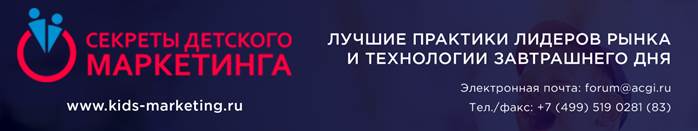 Партнерами бывают компании, люди и теплоходы!4 июля стартует самое долгожданное среди детских маркетологов мероприятие - VII специализированный форум «Секреты детского маркетинга», который традиционно собирает маркетологов со всей страны. Специфика их работы такова, что необходимо учитывать интересы сразу двух целевых аудиторий – детей и родителей. Насколько современные инструменты упростили или усложнили работу детских маркетологов, а также об изменениях внутри целевых групп будет идти как всегда профессиональный разговор, в котором участвуют практики рынка детских товаров, исследователи и ведущие эксперты. Чтобы работа во все дни форума была максимально продуктивной, организаторам форума помогают партнеры, среди которых на этот раз не только компании, люди, но и теплоходы. Знакомьтесь!Генеральный партнер форума – ГК «Детский мир» подготовила к форуму не только специальное выступление, с которым выступит член Правления, заместитель Генерального директора по операционной деятельности Группы компаний «Детский мир» Фарид Камалов, но и практическую сессию. 6 июля в торговом зале «Детского мира» на Воздвиженке пройдет уникальный мастер-класс по изучению эффективных кейсов розничной сети. Школа трейд-маркетинга от «Детского мира» включает в себя также презентацию маркетинговых программ на 2017 -2018 годы.Еще один партнер форума – Google Россия на своей площадке в  Бизнес-центре «Балчуг-Плаза» проведет мастер-класс для детских маркетологов, на котором представит новые инструменты и практические кейсы. Практическая сессия состоится также 6 июля, а 4 июля руководитель отдела аналитики Google Россия Дмитрий Стиран научит участников форума применять достижения машинного обучения в маркетинге.Яндекс.Маркет откроет в дни работы форума уютную лаундж-зону, где можно будет зарядить свои гаджеты, поработать, отдохнуть, пообщаться с коллегами.  Выступление спикера этой компании нельзя пропустить тем, кто открывает интернет-магазин или хочет улучшить продажи. При помощи каких инструментов можно заявить о себе  и привлечь именно ваших покупателей расскажет руководитель группы по работе с индустриальными клиентами  Яндекс.Маркет Сурен Степанянц.  Спикер от Яндекс.Маркет даст также практические советы по улучшению позиций в электронной торговле. В перерывах насыщенной программы форума его участники смогут познакомиться с флагманским аттракционом «Ожившие рисунки» студии интерактивных технологий Hello Computer: технология дополненной реальности дает жизнь миру детских фантазий наяву.Издательство «Альпина Паблишер» — крупное российское издательство, выпускающее книги прикладной направленности: по бизнесу и экономике, гуманитарным и естественным наукам, личной эффективности и воспитанию детей, - предоставит книги для награждения победителей конкурсов, которые проводились в рамках подготовки к форуму. Свои призы для лучших маркетологов готовит также Страховой Дом ВСК, который решил также позаботиться об участниках форума во время вечерней прогулки по Москва-реке на теплоходе 5 июля – он всех застрахует. Партнерами форума стали не только компании, но и теплоход. На борту "Царицы Елены" участники форума проведут незабываемый вечер. А запечатлеют самые приятные и просто рабочие моменты форума «Секреты детского маркетинга» наши фото-партнеры – Анна Дроздова и Роберт Каримов, о которых мы подробно рассказали на официальной странице форума в FB: https://www.facebook.com/groups/kidsmarketing/Новости форума в постоянном режиме публикликуют наши информационные партнеры, которые расскажут еще большему кругу своих читателей о результатах самого масштабного специализированного мероприятия для детских маркетологов России: RDT-info.ru, AdIndex, журнал «Планета Детство», ИД PROfashion,  журнал о торговом маркетинге  - www.Трейд-маркетинг.РФ.Переговоры с еще рядом компаний по партнерству не завершены, следите за новостями форума на странице в FB: https://www.facebook.com/groups/kidsmarketing/.Регистрируйтесь на сайте: http://www.kids-marketing.ru/______________________________________________КонтактыДля участников и партнёров форума:+79629073747forum@acgi.ruДля СМИ и информационных партнёров форума: pr@acgi.ru Адрес для документов и материалов форума:121165, Москва, ул. Студенческая, дом 33, стр.14тел./факс: +7 (499) 519 0281 (83)info@аcgi.ru Организаторы Национальная ассоциация игрушечников РоссииАссоциация предприятий индустрии детских товаровВысшая школа маркетинга и развития бизнеса ВШЭ 